Responsável Técnico:-------------------------------------------Francineuma Alves de SousaAssistente SocialCRESS 63167-----------------------------------------José Francisco Blanco BertoloPresidente                                                           RELATÓRIOS DE ATIVIDADES                                                           RELATÓRIOS DE ATIVIDADES                                                           RELATÓRIOS DE ATIVIDADES                                                           RELATÓRIOS DE ATIVIDADESÓRGÃO EXECUTOR:Associação dos Legionários de CristoCOMPLEXIDADE DA PROTEÇÃO SOCIAL: BásicaCOMPLEXIDADE DA PROTEÇÃO SOCIAL: BásicaCOMPLEXIDADE DA PROTEÇÃO SOCIAL: BásicaMÊS DE REFERÊNCIA: JULHOMÊS DE REFERÊNCIA: JULHOMÊS DE REFERÊNCIA: JULHOMÊS DE REFERÊNCIA: JULHODescrição do Serviço/ BenefícioPúblico AlvoNº de AtendidosNº de AtendidosDescrição do Serviço/ BenefícioPúblico AlvoServiço de Convivência e Fortalecimento de Vínculo Crianças e adolescentesProgramada150Serviço de Convivência e Fortalecimento de Vínculo Crianças e adolescentesExecutada228O mês de Julho as ações desenvolvidas pela equipe técnica foram realizadas de acordo com o cronograma planejado. Realizou-se grupos de Convivência e Fortalecimento de Vínculos, trabalhando diversos temas assim fortalecendo vínculos familiares, incentivando a socialização e a convivência comunitária.A Oficina Preparatória de Formação ao Mercado de Trabalho Auxiliar Administrativo, Marketing e Vendas segue  presencial  seguindo o Plano de Trabalho.DESCRIÇÃO DAS AÇÕES EXECUTADASDESCRIÇÃO DAS AÇÕES EXECUTADASAÇÃO: Criação - PinturaAÇÃO: Criação - PinturaData: 11/07/2022Local: ALCPúblico Alvo/Participantes: Crianças ( 06 a 08 anos)- manhã e tardePúblico Alvo/Participantes: Crianças ( 06 a 08 anos)- manhã e tardeNúmero de Convocados: 33 Número de Presentes: 13Materiais Utilizados: Sala de criação, folhas sulfite, lápis de cor. Materiais Utilizados: Sala de criação, folhas sulfite, lápis de cor. Descrição: As crianças pintaram diversos desenhos usando a criatividade cujo objetivo é desenvolver habilidades a confiança de expressar seus pensamentos e sentimentos através da arte.Descrição: As crianças pintaram diversos desenhos usando a criatividade cujo objetivo é desenvolver habilidades a confiança de expressar seus pensamentos e sentimentos através da arte.Resultados Alcançados: Trabalhar de maneira lúdica a criatividade, ajudar no entendimento da importância de regras e limites, contribuir para o desenvolvimento de laços afetivos, promover a interação e o compartilhamento. Resultados Alcançados: Trabalhar de maneira lúdica a criatividade, ajudar no entendimento da importância de regras e limites, contribuir para o desenvolvimento de laços afetivos, promover a interação e o compartilhamento. Pontos Facilitadores:  Participação da crianças. Pontos Facilitadores:  Participação da crianças. Pontos Dificultadores: Ausência de criança.Pontos Dificultadores: Ausência de criança.Registro Fotográfico: 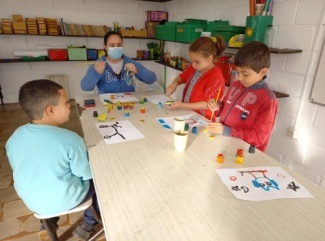 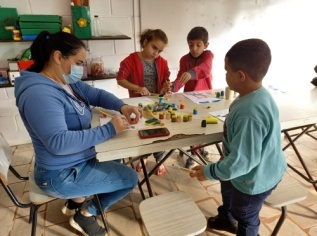 Registro Fotográfico: DESCRIÇÃO DAS AÇÕES EXECUTADASDESCRIÇÃO DAS AÇÕES EXECUTADASAÇÃO: Contação de Estória- Contos com fantochesAÇÃO: Contação de Estória- Contos com fantochesData: 11/07/2022Local: ALCPúblico Alvo/Participantes: Crianças/Adolescentes ( 09 a 11 anos) - manhã Público Alvo/Participantes: Crianças/Adolescentes ( 09 a 11 anos) - manhã Número de Convocados: 23 Número de Presentes: 11Materiais Utilizados: Recursos multimídia.  Materiais Utilizados: Recursos multimídia.  Descrição: O orientador responsável pela atividade incentivou as crianças e os adolescentes a criarem suas estórias para em seguida apresentar para os colegas, utilizando fantoches criados pelos mesmos.Descrição: O orientador responsável pela atividade incentivou as crianças e os adolescentes a criarem suas estórias para em seguida apresentar para os colegas, utilizando fantoches criados pelos mesmos.Resultados Alcançados: Proporcionar momento de interação  entre a criança/adolescentes e fortalecer a habilidade de expressão.  Resultados Alcançados: Proporcionar momento de interação  entre a criança/adolescentes e fortalecer a habilidade de expressão.  Pontos Facilitadores:  Interação das  crianças/adolescentes. Pontos Facilitadores:  Interação das  crianças/adolescentes. Pontos Dificultadores: Não houve. Pontos Dificultadores: Não houve. Registro Fotográfico: 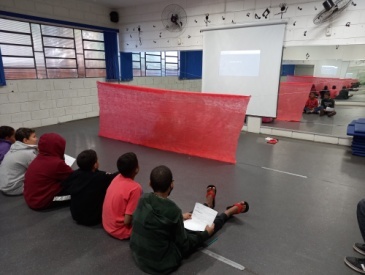 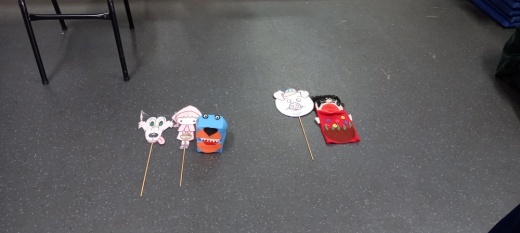 Registro Fotográfico: DESCRIÇÃO DAS AÇÕES EXECUTADASDESCRIÇÃO DAS AÇÕES EXECUTADASAÇÃO: Jogos de Raciocínio-Passe a bolaAÇÃO: Jogos de Raciocínio-Passe a bolaData: 11/07/2022Local: ALCPúblico Alvo/Participantes: Crianças/adolescentes  ( 12 a 13 anos)-manhã Público Alvo/Participantes: Crianças/adolescentes  ( 12 a 13 anos)-manhã Número de Convocados: 25 Número de Presentes: 10Materiais Utilizados: Bola, pátio. Materiais Utilizados: Bola, pátio. Descrição: O primeiro de cada coluna ficará com a posse de uma bola; ao sinal do orientador a bola deverá ser passada com os braços ao colega de trás, por cima da cabeça, até o último colega da coluna; O último, ao apanhar a bola, deverá correr para a posição do início da coluna, reiniciando a passagem.   Descrição: O primeiro de cada coluna ficará com a posse de uma bola; ao sinal do orientador a bola deverá ser passada com os braços ao colega de trás, por cima da cabeça, até o último colega da coluna; O último, ao apanhar a bola, deverá correr para a posição do início da coluna, reiniciando a passagem.   Resultados Alcançados: Compreender e respeitar as regras e os limites dos jogos. Resultados Alcançados: Compreender e respeitar as regras e os limites dos jogos. Pontos Facilitadores: Profissional capacitado. Pontos Facilitadores: Profissional capacitado. Pontos Dificultadores: Não houve.Pontos Dificultadores: Não houve.Registro Fotográfico: 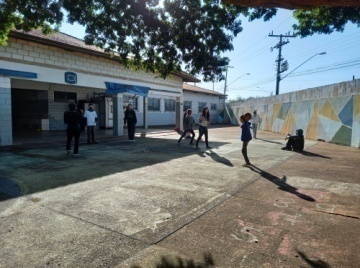 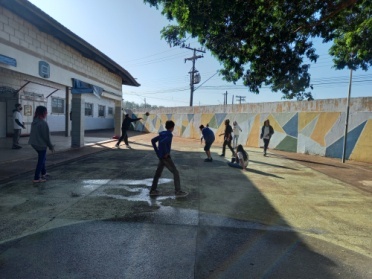 Registro Fotográfico: DESCRIÇÃO DAS AÇÕES EXECUTADASDESCRIÇÃO DAS AÇÕES EXECUTADASAÇÃO: Jogos de Raciocínio-Passe a bolaAÇÃO: Jogos de Raciocínio-Passe a bolaData: 11/07/2022Local: ALCPúblico Alvo/Participantes:  Crianças/adolescentes ( 09 a 13 anos)- tardePúblico Alvo/Participantes:  Crianças/adolescentes ( 09 a 13 anos)- tardeNúmero de Convocados: 29 Número de Presentes: 19Materiais Utilizados: Bola, pátio. Materiais Utilizados: Bola, pátio. Descrição: O primeiro de cada coluna ficará com a posse de uma bola; ao sinal do orientador a bola deverá ser passada com os braços ao colega de trás, por cima da cabeça, até o último colega da coluna; O último, ao apanhar a bola, deverá correr para a posição do início da coluna, reiniciando a passagem.    Descrição: O primeiro de cada coluna ficará com a posse de uma bola; ao sinal do orientador a bola deverá ser passada com os braços ao colega de trás, por cima da cabeça, até o último colega da coluna; O último, ao apanhar a bola, deverá correr para a posição do início da coluna, reiniciando a passagem.    Resultados Alcançados: Compreender e respeitar as regras e os limites dos jogos.    Resultados Alcançados: Compreender e respeitar as regras e os limites dos jogos.    Pontos Facilitadores: Participação  das crianças e adolescentes.  Pontos Facilitadores: Participação  das crianças e adolescentes.  Pontos Dificultadores:  Ausência de crianças.Pontos Dificultadores:  Ausência de crianças.Registro Fotográfico: 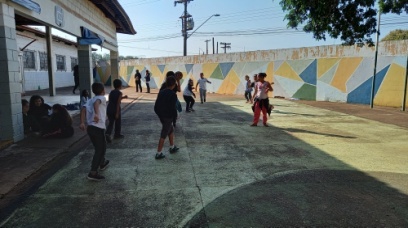 Registro Fotográfico: DESCRIÇÃO DAS AÇÕES EXECUTADASDESCRIÇÃO DAS AÇÕES EXECUTADASAÇÃO: Atividade livre- Brincadeiras típicas brasileirasAÇÃO: Atividade livre- Brincadeiras típicas brasileirasData: 12/07/2022Local: ALCPúblico Alvo/Participantes: Crianças (06  a  08 anos)- manhã Público Alvo/Participantes: Crianças (06  a  08 anos)- manhã Número de Convocados: 33 Número de Presentes: 16Materiais Utilizados: Folha sulfite, lápis grafite. Materiais Utilizados: Folha sulfite, lápis grafite. Descrição: Pensando na atualidade em que as tecnologias vêm roubando a atenção das crianças, o orientador durante a atividade livre explicou algumas brincadeiras para as crianças em seguida demonstrou na pratica, como esconde - esconde, batata quente, bolinha de gude, passa anel entre outros. As brincadeiras infantis são ferramentas ideais para despertar a imaginação e a fantasia além de estimular a capacidade e as habilidades e melhorar a comunicação com os demais. Descrição: Pensando na atualidade em que as tecnologias vêm roubando a atenção das crianças, o orientador durante a atividade livre explicou algumas brincadeiras para as crianças em seguida demonstrou na pratica, como esconde - esconde, batata quente, bolinha de gude, passa anel entre outros. As brincadeiras infantis são ferramentas ideais para despertar a imaginação e a fantasia além de estimular a capacidade e as habilidades e melhorar a comunicação com os demais. Resultados Alcançados: Incentivar as crianças a conviverem com outras crianças e a desenvolverem diferentes capacidades, como coordenação motora, criatividade e comunicação.  Resultados Alcançados: Incentivar as crianças a conviverem com outras crianças e a desenvolverem diferentes capacidades, como coordenação motora, criatividade e comunicação.  Pontos Facilitadores: Profissional capacitado. Pontos Facilitadores: Profissional capacitado. Pontos Dificultadores: Não houve. Pontos Dificultadores: Não houve. Registro Fotográfico: 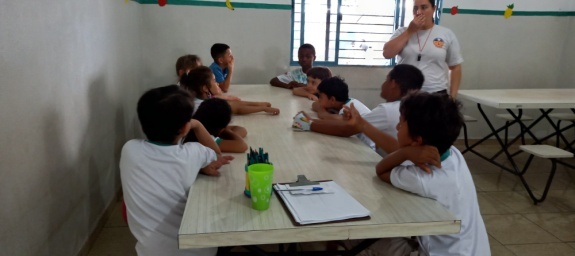 Registro Fotográfico: DESCRIÇÃO DAS AÇÕES EXECUTADASDESCRIÇÃO DAS AÇÕES EXECUTADASAÇÃO: Recreação- Passe a bolaAÇÃO: Recreação- Passe a bolaData: 12/07/2022Local: ALCPúblico Alvo/Participantes: Crianças/adolescentes (09 a 11 anos) – manhã Público Alvo/Participantes: Crianças/adolescentes (09 a 11 anos) – manhã Número de Convocados: 23 Número de Presentes: 11Materiais Utilizados: Pátio, bola.Materiais Utilizados: Pátio, bola.Descrição: O primeiro de cada coluna ficará com a posse de uma bola; ao sinal do orientador a bola deverá ser passada com os braços ao colega de trás, por cima da cabeça, até o último colega da coluna; O último, ao apanhar a bola, deverá correr para a posição do início da coluna, reiniciando a passagem.     Descrição: O primeiro de cada coluna ficará com a posse de uma bola; ao sinal do orientador a bola deverá ser passada com os braços ao colega de trás, por cima da cabeça, até o último colega da coluna; O último, ao apanhar a bola, deverá correr para a posição do início da coluna, reiniciando a passagem.     Resultados Alcançados: Compreender e respeitar as regras e os limites dos jogos.     Resultados Alcançados: Compreender e respeitar as regras e os limites dos jogos.     Pontos Facilitadores: Participação das crianças/adolescentes.Pontos Facilitadores: Participação das crianças/adolescentes.Pontos Dificultadores: Não houve. Pontos Dificultadores: Não houve. Registro Fotográfico: 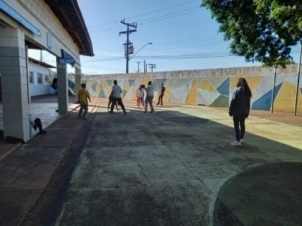 Registro Fotográfico: DESCRIÇÃO DAS AÇÕES EXECUTADASDESCRIÇÃO DAS AÇÕES EXECUTADASAÇÃO: Atividade livre- TwisterAÇÃO: Atividade livre- TwisterData: 12/07/2022Local: ALCPúblico Alvo/Participantes:  Crianças/adolescentes  (11 a 12 anos) –manhã Público Alvo/Participantes:  Crianças/adolescentes  (11 a 12 anos) –manhã Número de Convocados: 25 Número de Presentes:  13Materiais Utilizados: Pátio, tabuleiro. Materiais Utilizados: Pátio, tabuleiro. Descrição: O Twister é um jogo em que mescla-se coordenação de mãos e pés ( o corpo todo), cores e jogo de cintura. Os participantes precisam atender aos comandos da roleta (ou dados, ou cartas) e posicionar sua mão ou pé em um dos círculos de um tabuleiro gigante colocado no chão.  Descrição: O Twister é um jogo em que mescla-se coordenação de mãos e pés ( o corpo todo), cores e jogo de cintura. Os participantes precisam atender aos comandos da roleta (ou dados, ou cartas) e posicionar sua mão ou pé em um dos círculos de um tabuleiro gigante colocado no chão.  Resultados Alcançados: Desenvolve o equilíbrio, força, lateralidade, coordenação motora, a noção de direita/esquerda, as cores primárias e estratégias usada  durante a movimentação. Resultados Alcançados: Desenvolve o equilíbrio, força, lateralidade, coordenação motora, a noção de direita/esquerda, as cores primárias e estratégias usada  durante a movimentação. Pontos Facilitadores: Participação e interesse das crianças/adolescentes.Pontos Facilitadores: Participação e interesse das crianças/adolescentes.Pontos Dificultadores: Dificuldade em seguir regras. Pontos Dificultadores: Dificuldade em seguir regras. Registro Fotográfico: 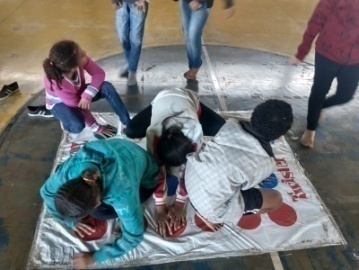 Registro Fotográfico: DESCRIÇÃO DAS AÇÕES EXECUTADASDESCRIÇÃO DAS AÇÕES EXECUTADASAÇÃO: Recreação- TwisterAÇÃO: Recreação- TwisterData: 12/07/2022Local: ALCPúblico Alvo/Participantes: Crianças/Adolescentes (09  a 13 anos)-tardePúblico Alvo/Participantes: Crianças/Adolescentes (09  a 13 anos)-tardeNúmero de Convocados: 29 Número de Presentes: 19Materiais Utilizados: Pátio, tabuleiro. Materiais Utilizados: Pátio, tabuleiro. Descrição: O Twister é um jogo em que mescla-se coordenação de mãos e pés ( o corpo todo), cores e jogo de cintura. Os participantes precisam atender aos comandos da roleta (ou dados, ou cartas) e posicionar sua mão ou pé em um dos círculos de um tabuleiro gigante colocado no chão.   Descrição: O Twister é um jogo em que mescla-se coordenação de mãos e pés ( o corpo todo), cores e jogo de cintura. Os participantes precisam atender aos comandos da roleta (ou dados, ou cartas) e posicionar sua mão ou pé em um dos círculos de um tabuleiro gigante colocado no chão.   Resultados Alcançados: Desenvolve o equilíbrio, força, lateralidade, coordenação motora, a noção de direita/esquerda, as cores primárias e estratégias usada  durante a movimentação. Resultados Alcançados: Desenvolve o equilíbrio, força, lateralidade, coordenação motora, a noção de direita/esquerda, as cores primárias e estratégias usada  durante a movimentação. Pontos Facilitadores: Participação e interesse das crianças/adolescentes.   Pontos Facilitadores: Participação e interesse das crianças/adolescentes.   Pontos Dificultadores: Não houve.Pontos Dificultadores: Não houve.Registro Fotográfico: 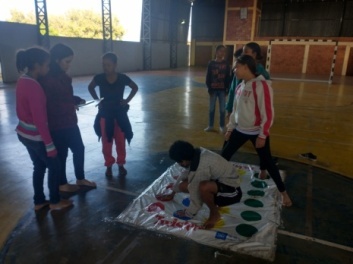 Registro Fotográfico: DESCRIÇÃO DAS AÇÕES EXECUTADASDESCRIÇÃO DAS AÇÕES EXECUTADASAÇÃO: Oficina de culinária- Smoothies  AÇÃO: Oficina de culinária- Smoothies  Data: 13/07/2022Local: ALCPúblico Alvo/Participantes: Crianças/adolescentes ( 06  a 08 anos)- manhã  Público Alvo/Participantes: Crianças/adolescentes ( 06  a 08 anos)- manhã  Número de Convocados: 63 Número de Presentes: 23Materiais Utilizados: Ingredientes descritos na receita; liquidificador e copo descartável.  Materiais Utilizados: Ingredientes descritos na receita; liquidificador e copo descartável.  Descrição: Acolhimento, explanação sobre a receita proposta. 		Sugestões de frutas para o preparo smoothie.	Muitas vezes a fruta madura é descartada com “passada”. Mas nesse momento suas propriedades se intensificam bem como seu sabor adocicado.Iniciando os preparativos, higienizar as mãos, utilizando máscara, touca, luva e avental, em seguida higienização dos produtos e utensílios utilizados. Os smoothies vieram para ficar e trazem inúmeros benefícios: rápidos de preparar, perfeitos para aproveitar as frutas maduras da estação, aspeto fresco, colorido e sabor adocicado, mesmo sem levar açúcar. Temos duas opções aqui. Acompanhe nossas dicas!Pode chamar nossas crianças/adolescentes, porque chegou o momento vitaminado.Smoothie de MorangoIngredientes:8 morangos maduros e gelados1 iogurte 6 cubos de gelo (opcional)Modo de Preparo:Higienize o morango e junte todos os ingredientes no liquidificador triturando até obter uma consistência aveludada. Se desejar, adicione os cubos de gelo e triture até se desfazerem. Sirva de imediato. Smoothie de ChocolateIngredientes:1 banana madura e gelada1 copo de leite2 colheres de sopa de chocolate solúvel instantâneo4 cubos de gelo (opcional)Modo de preparo: Descasque a banana, corte em rodelas e junte o leite, o chocolate em póno liquidificador até obter uma consistência aveludada. Se desejar, adicione os cubos de gelo e triture até se desfazerem. Sirva de imediato. Descrição: Acolhimento, explanação sobre a receita proposta. 		Sugestões de frutas para o preparo smoothie.	Muitas vezes a fruta madura é descartada com “passada”. Mas nesse momento suas propriedades se intensificam bem como seu sabor adocicado.Iniciando os preparativos, higienizar as mãos, utilizando máscara, touca, luva e avental, em seguida higienização dos produtos e utensílios utilizados. Os smoothies vieram para ficar e trazem inúmeros benefícios: rápidos de preparar, perfeitos para aproveitar as frutas maduras da estação, aspeto fresco, colorido e sabor adocicado, mesmo sem levar açúcar. Temos duas opções aqui. Acompanhe nossas dicas!Pode chamar nossas crianças/adolescentes, porque chegou o momento vitaminado.Smoothie de MorangoIngredientes:8 morangos maduros e gelados1 iogurte 6 cubos de gelo (opcional)Modo de Preparo:Higienize o morango e junte todos os ingredientes no liquidificador triturando até obter uma consistência aveludada. Se desejar, adicione os cubos de gelo e triture até se desfazerem. Sirva de imediato. Smoothie de ChocolateIngredientes:1 banana madura e gelada1 copo de leite2 colheres de sopa de chocolate solúvel instantâneo4 cubos de gelo (opcional)Modo de preparo: Descasque a banana, corte em rodelas e junte o leite, o chocolate em póno liquidificador até obter uma consistência aveludada. Se desejar, adicione os cubos de gelo e triture até se desfazerem. Sirva de imediato. Resultados Alcançados: Desenvolver a importância do aproveitamento dos alimentos, conscientizando sobre desperdícios. Estimulo e favorecimento da criatividade. Transmitir aprendizagem aos familiares. Aprender a experimentar novas texturas e sabores. Priorizar a ingestão de frutas valorizando seus benefícios a saúde. Resultados Alcançados: Desenvolver a importância do aproveitamento dos alimentos, conscientizando sobre desperdícios. Estimulo e favorecimento da criatividade. Transmitir aprendizagem aos familiares. Aprender a experimentar novas texturas e sabores. Priorizar a ingestão de frutas valorizando seus benefícios a saúde. Pontos Facilitadores:  Participação das crianças e adolescentes.Pontos Facilitadores:  Participação das crianças e adolescentes.Pontos Dificultadores: Ausência de crianças e adolescentes.Pontos Dificultadores: Ausência de crianças e adolescentes.Registro Fotográfico: 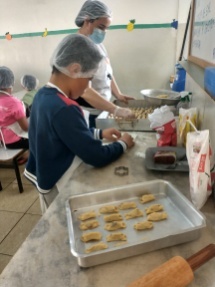 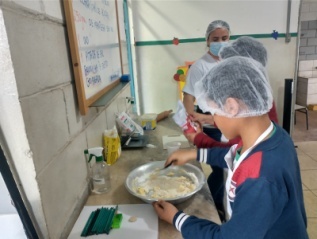 Registro Fotográfico: DESCRIÇÃO DAS AÇÕES EXECUTADASDESCRIÇÃO DAS AÇÕES EXECUTADASAÇÃO: Oficina de culinária- Smoothies AÇÃO: Oficina de culinária- Smoothies Data: 13/07/2022Local: ALCPúblico Alvo/Participantes: Crianças e Adolescentes ( 06  a 13 anos)- tardePúblico Alvo/Participantes: Crianças e Adolescentes ( 06  a 13 anos)- tardeNúmero de Convocados: 47       Número de Presentes: 28Materiais Utilizados: Ingredientes descritos na receita; liquidificador e copo descartável.      Materiais Utilizados: Ingredientes descritos na receita; liquidificador e copo descartável.      Descrição: Acolhimento, explanação sobre a receita proposta. 		Sugestões de frutas para o preparo smoothie.Muitas vezes a fruta madura é descartada com “passada”. Mas nesse momento suas propriedades se intensificam bem como seu sabor adocicado.Iniciando os preparativos, higienizar as mãos, utilizando máscara, touca, luva e avental, em seguida higienização dos produtos e utensílios utilizados. Os smoothies vieram para ficar e trazem inúmeros benefícios: rápidos de preparar, perfeitos para aproveitar as frutas maduras da estação, aspeto fresco, colorido e sabor adocicado, mesmo sem levar açúcar. Temos duas opções aqui. Acompanhe nossas dicas!Pode chamar nossas crianças/adolescentes, porque chegou o momento vitaminado.Smoothie de MorangoIngredientes:8 morangos maduros e gelados1 iogurte 6 cubos de gelo (opcional)Modo de Preparo:Higienize o morango e junte todos os ingredientes no liquidificador triturando até obter uma consistência aveludada. Se desejar, adicione os cubos de gelo e triture até se desfazerem. Sirva de imediato. Smoothie de ChocolateIngredientes:1 banana madura e gelada1 copo de leite2 colheres de sopa de chocolate solúvel instantâneo4 cubos de gelo (opcional)Modo de preparo: Descasque a banana, corte em rodelas e junte o leite, o chocolate em póno liquidificador até obter uma consistência aveludada. Se desejar, adicione os cubos de gelo e triture até se desfazerem. Sirva de imediato. Descrição: Acolhimento, explanação sobre a receita proposta. 		Sugestões de frutas para o preparo smoothie.Muitas vezes a fruta madura é descartada com “passada”. Mas nesse momento suas propriedades se intensificam bem como seu sabor adocicado.Iniciando os preparativos, higienizar as mãos, utilizando máscara, touca, luva e avental, em seguida higienização dos produtos e utensílios utilizados. Os smoothies vieram para ficar e trazem inúmeros benefícios: rápidos de preparar, perfeitos para aproveitar as frutas maduras da estação, aspeto fresco, colorido e sabor adocicado, mesmo sem levar açúcar. Temos duas opções aqui. Acompanhe nossas dicas!Pode chamar nossas crianças/adolescentes, porque chegou o momento vitaminado.Smoothie de MorangoIngredientes:8 morangos maduros e gelados1 iogurte 6 cubos de gelo (opcional)Modo de Preparo:Higienize o morango e junte todos os ingredientes no liquidificador triturando até obter uma consistência aveludada. Se desejar, adicione os cubos de gelo e triture até se desfazerem. Sirva de imediato. Smoothie de ChocolateIngredientes:1 banana madura e gelada1 copo de leite2 colheres de sopa de chocolate solúvel instantâneo4 cubos de gelo (opcional)Modo de preparo: Descasque a banana, corte em rodelas e junte o leite, o chocolate em póno liquidificador até obter uma consistência aveludada. Se desejar, adicione os cubos de gelo e triture até se desfazerem. Sirva de imediato. Resultados Alcançados: Desenvolver a importância do aproveitamento dos alimentos, conscientizando sobre desperdícios. Estimulo e favorecimento da criatividade. Transmitir aprendizagem aos familiares. Aprender a experimentar novas texturas e sabores. Priorizar a ingestão de frutas valorizando seus benefícios a saúde. Resultados Alcançados: Desenvolver a importância do aproveitamento dos alimentos, conscientizando sobre desperdícios. Estimulo e favorecimento da criatividade. Transmitir aprendizagem aos familiares. Aprender a experimentar novas texturas e sabores. Priorizar a ingestão de frutas valorizando seus benefícios a saúde. Pontos Facilitadores: Participação das crianças e adolescentes.   Pontos Facilitadores: Participação das crianças e adolescentes.   Pontos Dificultadores: Ausência de crianças e adolescentes. Pontos Dificultadores: Ausência de crianças e adolescentes. Registro Fotográfico: 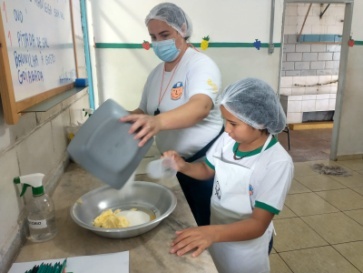 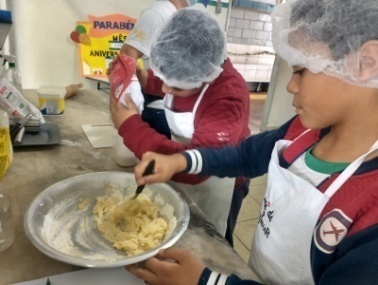 Registro Fotográfico: DESCRIÇÃO DAS AÇÕES EXECUTADASDESCRIÇÃO DAS AÇÕES EXECUTADASAÇÃO: Atividade livre- Brincadeira diversasAÇÃO: Atividade livre- Brincadeira diversasData: 14/07/2022Local: ALCPúblico Alvo/Participantes: Crianças e adolescentes (06 a 13 anos)- manhãPúblico Alvo/Participantes: Crianças e adolescentes (06 a 13 anos)- manhãNúmero de Convocados: 63      Número de Presentes: 28Materiais Utilizados: Pátio e diversos brinquedos.    Materiais Utilizados: Pátio e diversos brinquedos.    Descrição: Na atividade livre as crianças e adolescentes realizaram brincadeiras descontraídas utilizando a imaginação. Estavam presentes todas as idades proporcionando aumento dos vínculos entre os atendidos. As crianças e adolescentes brincaram de queimada, montagem de lego, quebra cabeça entre outros. Descrição: Na atividade livre as crianças e adolescentes realizaram brincadeiras descontraídas utilizando a imaginação. Estavam presentes todas as idades proporcionando aumento dos vínculos entre os atendidos. As crianças e adolescentes brincaram de queimada, montagem de lego, quebra cabeça entre outros. Resultados Alcançados: Oportunizar momentos em as crianças e adolescentes desenvolvam capacidades de se relacionar com outras pessoas e desenvolver aspectos social, cultural, afetivo, emocional e cognitivo.  Resultados Alcançados: Oportunizar momentos em as crianças e adolescentes desenvolvam capacidades de se relacionar com outras pessoas e desenvolver aspectos social, cultural, afetivo, emocional e cognitivo.  Pontos Facilitadores:  Interação entre os participantes.   Pontos Facilitadores:  Interação entre os participantes.   Pontos Dificultadores: Ausência de crianças e adolescentes.Pontos Dificultadores: Ausência de crianças e adolescentes.Registro Fotográfico: 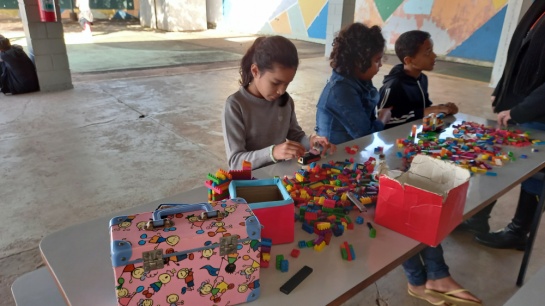 Registro Fotográfico: DESCRIÇÃO DAS AÇÕES EXECUTADASDESCRIÇÃO DAS AÇÕES EXECUTADASAÇÃO: Atividade livre- Brincadeira diversasAÇÃO: Atividade livre- Brincadeira diversasData: 14/07/2022Local: ALCPúblico Alvo/Participantes: Crianças e adolescentes (06 a 13 anos)-tarde Público Alvo/Participantes: Crianças e adolescentes (06 a 13 anos)-tarde Número de Convocados:  47        Número de Presentes: 23Materiais Utilizados: Pátio e diversos brinquedos.   Materiais Utilizados: Pátio e diversos brinquedos.   Descrição: Na atividade livre as crianças e adolescentes realizaram brincadeiras descontraídas utilizando a imaginação. Estavam presentes todas as idades proporcionando aumento dos vínculos entre os atendidos. As crianças e adolescentes brincaram de queimada, montagem de lego, quebra cabeça entre outros. Descrição: Na atividade livre as crianças e adolescentes realizaram brincadeiras descontraídas utilizando a imaginação. Estavam presentes todas as idades proporcionando aumento dos vínculos entre os atendidos. As crianças e adolescentes brincaram de queimada, montagem de lego, quebra cabeça entre outros. Resultados Alcançados: Oportunizar momentos em as crianças e adolescentes desenvolvam capacidades de se relacionar com outras pessoas e desenvolver aspectos social, cultural, afetivo, emocional e cognitivo.  Resultados Alcançados: Oportunizar momentos em as crianças e adolescentes desenvolvam capacidades de se relacionar com outras pessoas e desenvolver aspectos social, cultural, afetivo, emocional e cognitivo.  Pontos Facilitadores: Interação entre os participantes.     Pontos Facilitadores: Interação entre os participantes.     Pontos Dificultadores: Ausência de crianças e adolescentes.  Pontos Dificultadores: Ausência de crianças e adolescentes.  Registro Fotográfico: 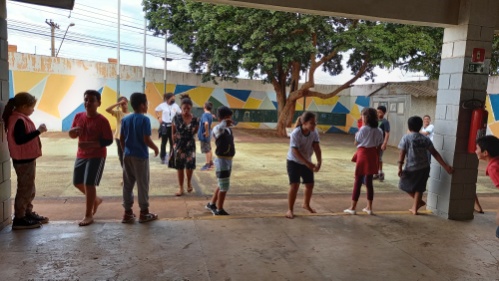 Registro Fotográfico: DESCRIÇÃO DAS AÇÕES EXECUTADASDESCRIÇÃO DAS AÇÕES EXECUTADASAÇÃO: Reunião com a rede socioassistencial AÇÃO: Reunião com a rede socioassistencial Data:  22/07/2022Local: CRASPúblico Alvo/Participantes: Psicóloga , Assistente Social, Secretária de desenvolvimento social.Público Alvo/Participantes: Psicóloga , Assistente Social, Secretária de desenvolvimento social.Número de Convocados: 06    Número de Presentes: 06Materiais Utilizados: Mesas, cadernos e canetas.Materiais Utilizados: Mesas, cadernos e canetas.Descrição: Pauta da reunião, solicitação  de vagas para inserção de crianças/adolescentes no Serviço de convivência e Fortalecimento de Vínculo,  com data prevista para preenchimento dessas vagas até dia 03 de agosto de 2022 e discussão de assuntos pertinentes ao serviço, bem como fortalecer os instrumentos institucionais de comunicação e discussão de casos.  Descrição: Pauta da reunião, solicitação  de vagas para inserção de crianças/adolescentes no Serviço de convivência e Fortalecimento de Vínculo,  com data prevista para preenchimento dessas vagas até dia 03 de agosto de 2022 e discussão de assuntos pertinentes ao serviço, bem como fortalecer os instrumentos institucionais de comunicação e discussão de casos.  Resultados Alcançados: Reforçar  a importância do contato com a rede. Resultados Alcançados: Reforçar  a importância do contato com a rede. Pontos Facilitadores:  Interação das técnicas. Pontos Facilitadores:  Interação das técnicas. Pontos Dificultadores: Não houve.Pontos Dificultadores: Não houve.Registro Fotográfico: Não houve.Registro Fotográfico: Não houve.DESCRIÇÃO DAS AÇÕES EXECUTADASDESCRIÇÃO DAS AÇÕES EXECUTADASAÇÃO: Organização das salas e do prédioAÇÃO: Organização das salas e do prédioData: 18,19,20,21, 22/07/2022Local: ALCPúblico Alvo/Participantes: Equipe ALCPúblico Alvo/Participantes: Equipe ALCNúmero de Convocados: 06      Número de Presentes: 06Materiais Utilizados: Materiais diversosMateriais Utilizados: Materiais diversosDescrição: Durante a semana do dia 18 ao 22 de Julho realizou-se mudança de salas assim proporcionando ambiente amplo e organizado e mais espaço para melhor atender as crianças /adolescentes. Descrição: Durante a semana do dia 18 ao 22 de Julho realizou-se mudança de salas assim proporcionando ambiente amplo e organizado e mais espaço para melhor atender as crianças /adolescentes. Resultados Alcançados: Proporcionar melhorias e conforto para melhor atender os usuários Resultados Alcançados: Proporcionar melhorias e conforto para melhor atender os usuários Pontos Facilitadores:  Participação dos colaboradoresPontos Facilitadores:  Participação dos colaboradoresPontos Dificultadores: Não houve.Pontos Dificultadores: Não houve.Registro Fotográfico: 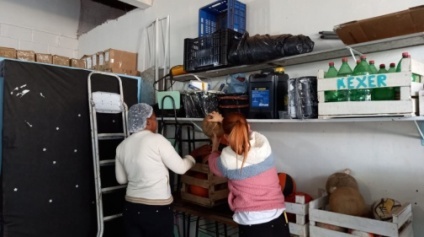 Registro Fotográfico: DESCRIÇÃO DAS AÇÕES EXECUTADASDESCRIÇÃO DAS AÇÕES EXECUTADASAÇÃO: Organização de materiais e  salas  para o segundo semestreAÇÃO: Organização de materiais e  salas  para o segundo semestreData: 25,26,27,28,29/07/2022Local: ALCPúblico Alvo/Participantes: OrientadoresPúblico Alvo/Participantes: OrientadoresNúmero de Convocados:  06     Número de Presentes: 06Materiais Utilizados: Sala de arte, armários, pátio, pirulito.Materiais Utilizados: Sala de arte, armários, pátio, pirulito.Descrição: Para melhor atender os usuários os orientadores organizaram os materiais que são utilizados nas atividades pelas crianças/adolescentes,  bem como organização de ideias para a mudança de decoração das salas e organização dos armários, dos livros, jogos e manutenção no pátio da entidade. Além de preparar atividade para acolhimento e lembrancinha para ser entregue para as crianças.Descrição: Para melhor atender os usuários os orientadores organizaram os materiais que são utilizados nas atividades pelas crianças/adolescentes,  bem como organização de ideias para a mudança de decoração das salas e organização dos armários, dos livros, jogos e manutenção no pátio da entidade. Além de preparar atividade para acolhimento e lembrancinha para ser entregue para as crianças.Resultados Alcançados: Oportunizar um ambiente organizado. Resultados Alcançados: Oportunizar um ambiente organizado. Pontos Facilitadores:  Participação da equipe. Pontos Facilitadores:  Participação da equipe. Pontos Dificultadores: Não houve.Pontos Dificultadores: Não houve.Registro Fotográfico: 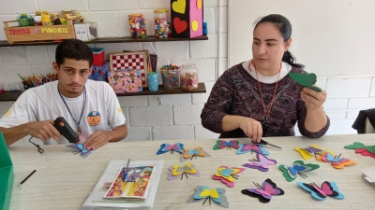 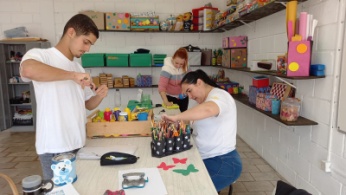 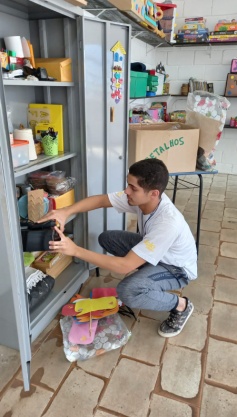 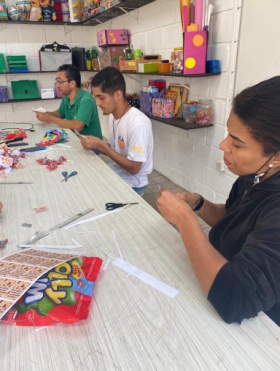 Registro Fotográfico: 